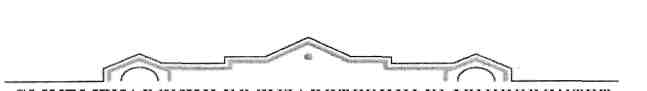 Сыктывкарский государственный университет имени Питирима СорокинаИнститут социальных технологийБелорусский государственный педагогический университет имени Максима ТанкаВТОРОЕ ИНФОРМАЦИОННОЕ ПИСЬМОУважаемые коллеги!XXIV Международная научно-практическая конференция студентов, аспирантов и молодых учёных«СОЦИАЛЬНЫЕ И ПСИХОЛОГИЧЕСКИЕ ПРОБЛЕМЫ ГЛАЗАМИ МОЛОДЫХ – 2020», будет проходить 21-23 апреля 2020 года в заочном формате на базеСыктывкарского государственного университета имени Питирима СорокинаНаправления работы конференции:Секция 1. Современная практика реализации приоритетных направлений социальной политики.Секция 2. Социальное и психологическое благополучие семьи.Секция 3. Актуальные вопросы формирования и развития личности в современном социуме.Секция 4. Проблемы безопасности в современном обществе.Секция 5. ЗОЖ и здоровьесберегающие технологии: наука и практика.Секция 6. Социальные, педагогические и психологические условия подготовки спортивного резерва.Формы работы конференции: публикация сборника статей.Формы участия в конференции: заочная с публикацией статьи в сборнике. Требования к содержанию статей:1.Социальная актуальность и новизна проблемы, методов, методик.2. Самостоятельность исследования и анализа материала.3. Соответствие содержания названию.4. Научный стиль, логичность, последовательность изложения материала.5. Развернутые, самостоятельные выводы.6. Аннотация на английском языке (2-4 предложения).Требования к оформлению статей.Статьи объемом 2-3 страницы (макс.~6750 знаков) формата А4 представляются в редакторе MicrosoftWord для Windows, шрифт –TimesNewRoman, кегль шрифта – 14, интервал – одинарный, поля – 25 мм со всех сторон. Первая строка – название тезисов (заглавными буквами, полужирный шрифт, форматирование по центру); вторая строка – инициалы и фамилия автора (полужирный курсив, форматирование по правому краю); третья строка – название вуза или организации (курсив, форматирование по правому краю). Имя файла – фамилия и инициалы автора латиницей. Список литературы обязателен, должен включать не более 3 источников. В тексте ссылки на цитируемую литературу даются в квадратных скобках [1] в конце предложения перед точкой. Список литературы следует оформлять в порядке ссылок на нее по тексту в соответствии с ГОСТ Р 7.0.11-2011, в списке должны быть только те источники, на которые есть ссылки в тексте.Заявка оформляется отдельным файлом (форма прилагается).Заявку и статью с аннотацией необходимо представить прикрепленными файлами до 30 апреля 2020 года по электронной почте: socproblemy@mail.ru. Название файла со статьей должно включать фамилию автора (первого соавтора).  Телефон для справок: + 79042013241 – Носова Татьяна Александровна; (8212) 390-380 – Кривоклуб Александр Сергеевич. Информацию по интересующим вопросам можно получить по электронной почте: socproblemy@mail.ru; ksr@syktsu.ru; tannos@mail.ru. 	Участие в конференции предусматривает организационный взнос в размере 100 руб. Реквизиты для оплаты оргвзноса будут сообщены в письме, уведомляющем о принятии заявки; оплату необходимо будет произвести до 13 мая 2020 г.  Оргкомитет оставляет за собой право не публиковать тезисы, которые не соответствуют требованиям или представлены позже указанного срока. Руководитель рабочей группы – Зинченко Светлана, студентка института социальных технологий кафедры социальной работы, 741 гр.Куратор конференции – Носова Татьяна Александровна, кандидат исторических наук, доцент кафедры социальной работы.ЗАЯВКА НА УЧАСТИЕв XXIV Международной научно-практической конференции студентов,аспирантов и молодых учёных «Социальные и психологические проблемы глазами молодых – 2020»*Фамилия, имя, отчество участникаНазвание учебного заведения /научной или иной организации (полностью) с указанием почтового адреса, телефонаФакультет (институт), курс (группа), кафедра, подразделениеКонтактный телефон, е-mailНаучный руководитель: фамилия, имя, отчество, место работы, должность, ученая степень, званиеНазвание доклада на русском языке (тезисов)Направление, в котором предполагается участвовать* Все строки обязательны для заполненияОбразец оформления статьи:РОДИТЕЛЬСТВО КАК ЛИЧНОСТНАЯ ЦЕННОСТЬ МОЛОДЫХ СУПРУГОВ А.Н. ПоповаСыктывкарский государственный университет им. Питирима Сорокина, Российская Федерация, г. СыктывкарВ статье представлены результаты исследования родительства как личностной ценности молодых супругов, а также анализ проблем формирования ответственного родительства в молодой семье.PARENTHOOD AS A PERSONAL VALUE OF THE YOUNG COUPLEA.N. PopovaSyktyvkar state University by Pitirim Sorokin, Russian Federation, SyktyvkarThe article presents the results of the study of parenthood as a personal value of young spouses and the analysis of the problems of formation of responsible parenthood in a young family.Текст статьи. Текст статьи. Текст статьи. Текст статьи. Текст статьи.Список литературы:Богатырева О.В. Программирование репродукционных установок в сознании человека с точки зрения психологии // Молодой ученый. 2016. №3. С. 975.